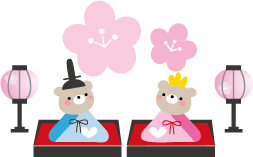 　　　　桃の節句も間近となり、長かった冬もいよいよ終わりに近づいてきましたが、皆様いかがお過ごしでしょうか。春間近とはいっても、まだまだ朝晩冷え込む日もありますので体調管理には十分気をつけてください。早いもので平成２７年度も残すところあと１ヶ月となりました。今年度も保護者の皆様に　　　は施設運営及び各イベントのご協力をいただきまして、心からお礼申し上げます。来年度は、更に利用者の皆さんが楽しく施設生活が送れるよう職員一同、頑張っていきますので今年度同様ご協力の程よろしくお願い致します。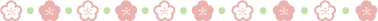 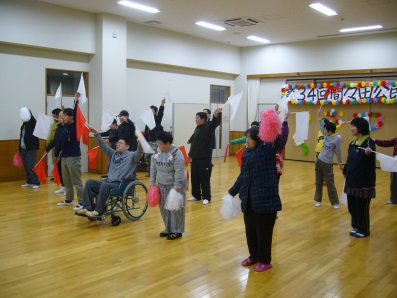 　　２月２７日(土)、間々田公民館祭りで一桃舎の　利用者さんが音楽クラブの発表をしました。『Beautiful』と『Let  It　Go』の２曲を大勢の人の前で曲に合わせて手旗信号を披露しました。販売では大判焼・漬物・小物など大変好評でした。小物提供などにご協力いただきました保護者の皆様、地域の方々、大変ありがとうございました。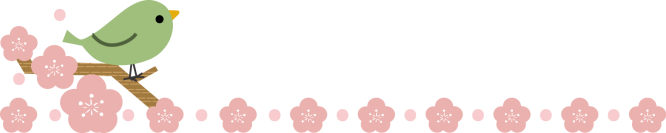 ＊2月のイベント販売結果　　　２/７　　 豊田公民館まつり　　　　　38,250円　２/２７ 　間々田公民館まつり　　　　87,400円　２/２８　 穂積公民館まつり　　　　　21,650円お忙しい中お越しいただきありがとうございました。　＊胸章用の空き箱のご協力ありがとうございました。来年度もよろしくお願いいたします。＊3月の祝日出勤日は、２１日(月)です。　後日、出欠および弁当注文の確認をします。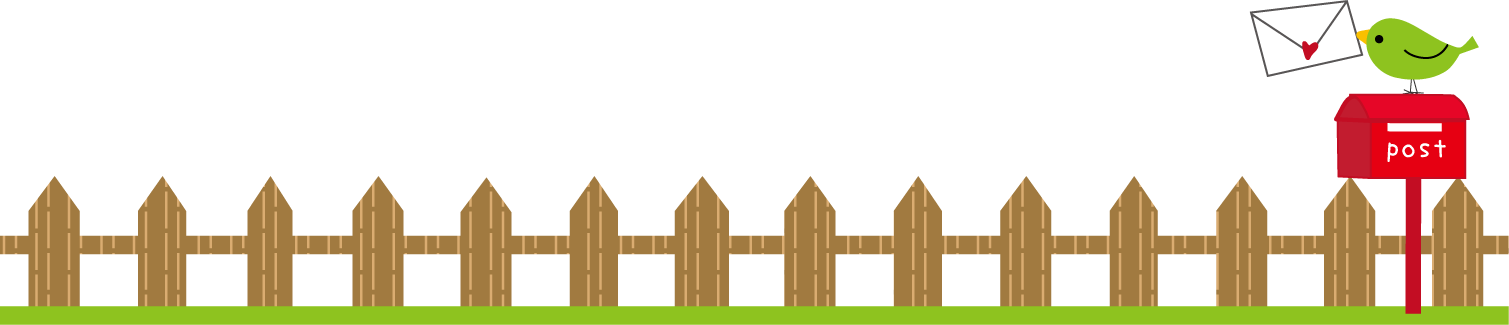 ★裏面もご覧ください★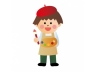 　　　　２月5日～7日に思川道の駅《評定館》にて障害者作品展示会が開催されました。　　　　一桃舎では、今年はお話クラブと手芸クラブ、サラバンドの利用者さんの作品を展示しました。お話クラブは【ちぎり絵】【貼り絵】を。手芸クラブは【ウォールポケット】【ミトン】【きんちゃく箱】を。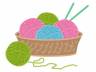 サラバンドは【毛糸でつくったクリスマスツリー】【編み物の絵】を展示しました。２月５日には道の駅まで外出し、他の施設の方々の作品も鑑賞してきました。利用者の皆さんは、とても真剣な眼差しで作品を観ていました。　　　どの作品もとても素晴らしい作品でした。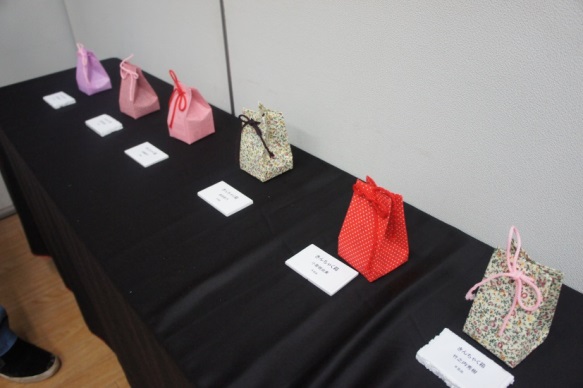 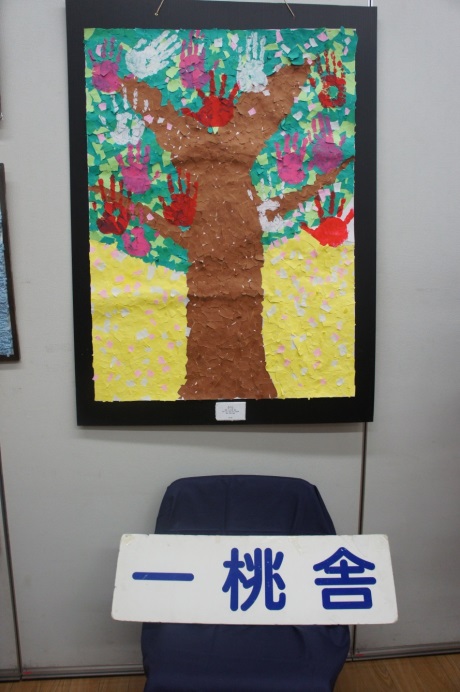 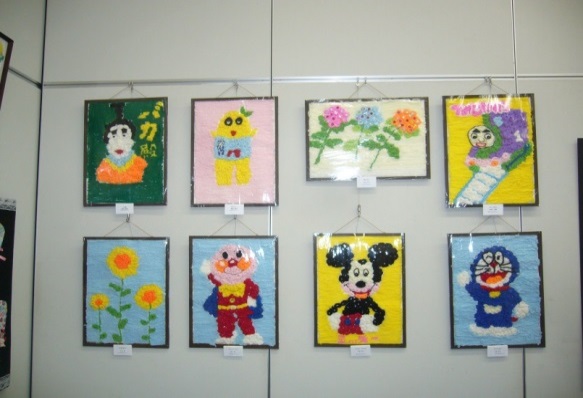 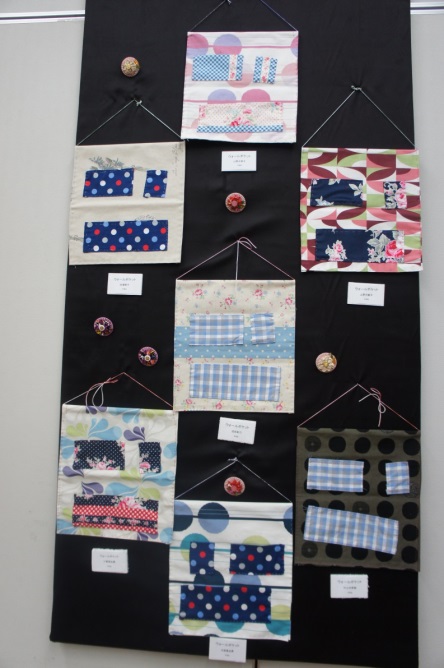 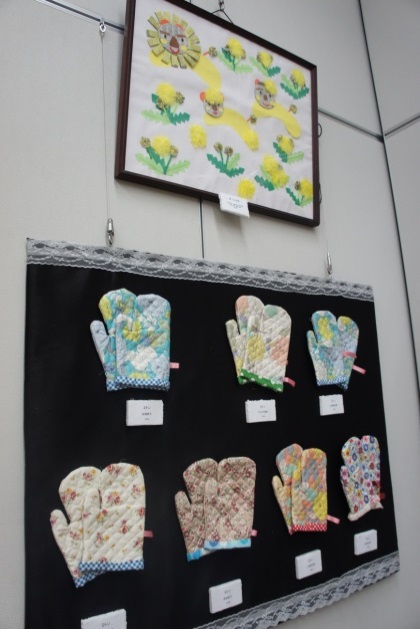 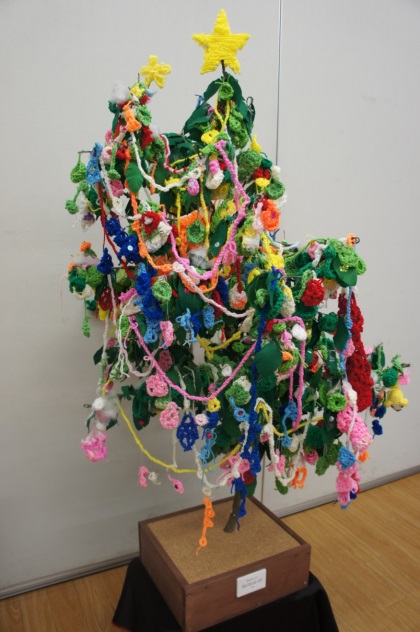 